In light of the commitments we have made under the Convention on the Rights of the Child and its Optional Protocols, as applicable, we have undertaken the following to highlight our commitment to the promotion, protection and realization of the rights of the child in celebration of the 30th anniversary of the Convention:What? (Please provide one specific and measurable action that will be taken to implement the Convention, e.g. birth registration for all children; increased access of children with disabilities to inclusive education; deinstitutionalization of all children under the age of XX.)Why? (Please provide the rationale behind the action to be taken, e.g. XX of children are not registered at birth; the majority of children with disabilities do not attend mainstream schools; XX of children currently live in alternative care institutions.)How? (Please provide information on the steps envisaged, and resources allocated, to complete this action, such as through a national policy, strategy, programme or activities, e.g. implement a national birth registration programme; adopt a national policy on inclusive education; establish a family-based foster care system for children who cannot stay with their families. This could also include information on how the impact of this action will be assessed.)When? (Please provide a deadline within the next 5 years for completing this action, e.g. by 2022.)Who? (Please provide the name of the Government ministry or agency who will take the lead in implementing and monitoring this action, as well as implementing partners including civil society and children’s organizations, e.g. Ministry of Social Affairs or Prime Minister’s Office in collaboration with XX civil society organizations.)We have made the following plans to celebrate the 30th anniversary of the Convention: (Please provide information, including dates and venues, on any events or activities planned by the State party to celebrate the 30th anniversary of the Convention.)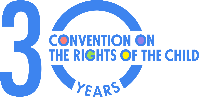 30th anniversary of the Convention on the Rights of the ChildTemplate for States parties’ commitments and initiatives